Summer Wrestling InformationStrength & Conditioning workouts will take place Monday – Thursday 3pm-5pmAlso the Elite wrestling club meets Tuesday & Thursday 5pm-6pm in the ERHS wrestling roomAny questions please email Coach Jason Belcher at jason.belcher@ocps.net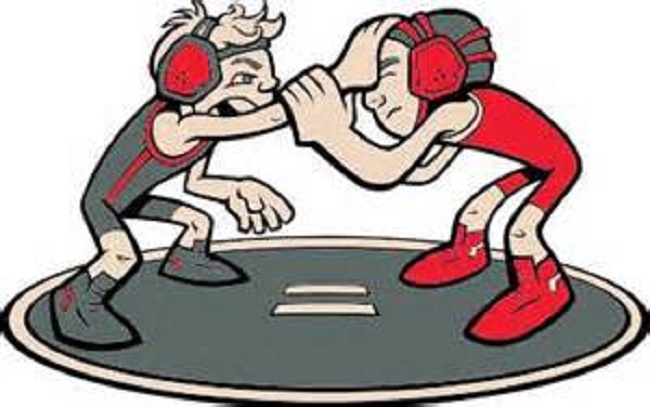 